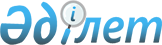 О внесении изменений в решение Тарбагатайского районного маслихата от 24 декабря 2014 года № 23-2 "О бюджете Тарбагатайского района на 2015 - 2017 годы"
					
			Утративший силу
			
			
		
					Решение Тарбагатайского районного маслихата Восточно-Казахстанской области от 06 апреля 2015 года № 26-2. Зарегистрировано Департаментом юстиции Восточно-Казахстанской области 16 апреля 2015 года № 3889. Утратило силу - решением Тарбагатайского районного маслихата Восточно-Казахстанской области от 23 декабря 2015 года N 31-2      Сноска. Утратило силу - решением Тарбагатайского районного маслихата Восточно-Казахстанской области от 23.12.2015 N 31-2 (вводится в действие с 01.01.2016).

       Примечание РЦПИ.

      В тексте документа сохранена пунктуация и орфография оригинала.

      В соответствии со статьями 109 Бюджетного кодекса Республики Казахстан от 4 декабря 2008 года, подпунктом 1) пункта 1 статьи 6 Закона Республики Казахстан от 23 января 2001 года "О местном государственном управлении и самоуправлении в Республике Казахстан", решением Восточно-Казахстанского областного маслихата от 27 марта 2015 года № 26/317-V "О внесении изменений и дополнений в решение Восточно-Казахстанского областного маслихата от 10 декабря 2014 года № 24/289-V "Об областном бюджете на 2015-2017 годы" (зарегистрировано в Реестре государственной регистрации нормативных правовых актов за номером 3808) Тарбагатайский районный маслихат РЕШИЛ: 

      1. Внести в решение Тарбагатайского районного маслихата "О бюджете Тарбагатайского района на 2015-2017 годы" от 24 декабря 2014 года № 23-2 (зарегистрировано в Реестре государственной регистрации нормативных правовых актов за номером 3617, опубликовано в газете "Тарбагатай" от 29 января 2015 года № 8-9 и от 2 февраля 2015 года № 10) следующие изменения:

       Пункт 1 изложить в новой редакции:

      "1. Утвердить районный бюджет на 2015-2017 годы согласно приложениям 1, 2 и 3 соответственно, в том числе на 2015 год в следующих объемах:

      1) доходы – 5 638 773,0 тысяч тенге, в том числе:

      налоговые поступления – 463 260,0 тысяч тенге;

      неналоговые поступления – 11 859,0 тысяч тенге;

      поступления от продажи основного капитала – 5 600,0 тысяч тенге; 

      поступления трансфертов – 5 158 054,0 тысяч тенге;

      2) затраты – 5 617 376,4 тысяч тенге;

      3) чистое бюджетное кредитование – 34 323,0 тысяч тенге;

      бюджетные кредиты – 41 622,0 тысяч тенге;

      погашение бюджетных кредитов – 7 299,0 тысяч тенге;

      4) сальдо по операциям с финансовыми активами – 34 801,0 тысяч тенге, в том числе:

      приобретение финансовых активов – 34 801,0 тысяч тенге;

      5) дефицит (профицит) бюджета – - 34 323,0 тысяч тенге;

      6) финансирование дефицита (использование профицита) бюджета – 34 323,0 тысяч тенге;

      поступление займов – 41 622,0 тысяч тенге;

      погашение займов – 7 299,0 тысяч тенге;

      используемые остатки бюджетных средств – 13 404,4 тысяч тенге.";

      в пункте 11:

      абзац первый изложить в новой редакции:

      "Учесть, что в районном бюджете на 2015 год предусмотрены целевые трансферты из республиканского бюджета в сумме – 1 088 289,0 тысяч тенге.";

       приложения 1, 4, 6, 8 к указанному решению изложить в новой редакции согласно приложениям 1, 2, 3, 4 к настоящему решению.

      2. Настоящее решение вводится в действие с 1 января 2015 года.

 Бюджет Тарбагатайского района на 2015 год Перечень бюджетных программ аппаратов акима поселка, сельского округа на 2015 год  Перечень бюджетных программ развития, выделенных из бюджета на развитие и направленных на реализацию бюджетных инвестиционных проектов (программ) Тарбагатайского района на 2015 год Целевые трансферты из республиканского бюджета
					© 2012. РГП на ПХВ «Институт законодательства и правовой информации Республики Казахстан» Министерства юстиции Республики Казахстан
				
      Председатель сессии,

      Секретарь Тарбагатайского

      районного маслихата

М.Магжаев
Приложение 1 к решению
Тарбагатайского районного
маслихата
от "6" апреля 2015 года № 26 – 2Приложение 1 к решению
Тарбагатайского районного
маслихата
от "24" декабря 2014 года
№ 23 – 2Категория

Категория

Категория

Категория

Сумма (тысяч тенге)

Класс

Класс

Класс

Сумма (тысяч тенге)

Подкласс

Подкласс

Сумма (тысяч тенге)

Наименование доходов

Сумма (тысяч тенге)

I. ДОХОДЫ

5 638 773,0

1

НАЛОГОВЫЕ ПОСТУПЛЕНИЯ

463 260,0

1

Подоходный налог

199 979,0

2

Индивидуальный подоходный налог

199 979,0

3

Социальный налог

142 101,0

1

Социальный налог

142 101,0

4

Налоги на собственность

103 290,0

1

Налоги на имущество

39 913,0

3

Земельный налог

9 099,0

4

Налог на транспортные средства

48 738,0

5

Единый земельный налог

5 540,0

5

Внутренние налоги на товары, работы и услуги

13 649,0

2

Акцизы

3 138,0

3

Поступления за использование природных и других ресурсов

423,0

4

Сборы за ведение предпринимательской и профессиональной деятельности

10 088,0

8

Обязательные платежи, взимаемые за совершение юридически значимых действий и (или) выдачу документов уполномоченными на то государственными органами или должностными лицами

4 241,0

1

Государственная пошлина

4 241,0

2

НЕНАЛОГОВЫЕ ПОСТУПЛЕНИЯ

11 859,0

1

Доходы от государственной собственности

4 949,0

5

Доходы от аренды имущества, находящегося в государственной собственности

4 940,0

7

Вознаграждения по кредитам, выданным из государственного бюджета

9,0

2

Поступления от реализации товаров (работ, услуг) государственными учреждениями, финансируемыми из государственного бюджета

305,0

1

Поступления от реализации товаров (работ, услуг) государственными учреждениями, финансируемыми из государственного бюджета

305,0

4

Штрафы, пени, санкции, взыскания, налагаемые государственными учреждениями, финансируемыми из государственного бюджета, а также содержащимися и финансируемыми из бюджета (сметы расходов) Национального Банка Республики Казахстан 

1 173,0

1

Штрафы, пени, санкции, взыскания, налагаемые государственными учреждениями, финансируемыми из государственного бюджета, а также содержащимися и финансируемыми из бюджета (сметы расходов) Национального Банка Республики Казахстан, за исключением поступлений от организаций нефтяного сектора 

1 173,0

6

Прочие неналоговые поступления

5 432,0

1

Прочие неналоговые поступления

5 432,0

3

ПОСТУПЛЕНИЯ ОТ ПРОДАЖИ ОСНОВНОГО КАПИТАЛА

5 600,0

3

Продажа земли и нематериальных актовов

5 600,0

1

Продажа земли

5 600,0

4

ПОСТУПЛЕНИЯ ТРАНСФЕРТОВ

5 158 054,0

2

Трансферты из вышестоящих органов государственного управления

5 158 054,0

2

Трансферты из областного бюджета

5 158 054,0

Функциональная группа

Функциональная группа

Функциональная группа

Функциональная группа

Функциональная группа

Сумма (тысяч тенге)

Функциональная подгруппа

Функциональная подгруппа

Функциональная подгруппа

Функциональная подгруппа

Сумма (тысяч тенге)

Администратор бюджетных программ

Администратор бюджетных программ

Администратор бюджетных программ

Сумма (тысяч тенге)

Программа

Программа

Сумма (тысяч тенге)

Наименование расходов

Сумма (тысяч тенге)

II. ЗАТРАТЫ

5 617 376,4

01

Государственные услуги общего характера

460 440,0

1

Представительные, исполнительные и другие органы, выполняющие общие функции государственного управления

411 990,0

112

Аппарат маслихата района (города областного значения)

19 240,0

001

Услуги по обеспечению деятельности маслихата района (города областного значения)

19 240,0

122

Аппарат акима района (города областного значения)

117 356,0

001

Услуги по обеспечению деятельности акима района (города областного значения)

109 033,0

003

Капитальные расходы государственного органа

8 323,0

123

Аппарат акима района в городе, города районного значения, поселка, села, сельского округа

275 394,0

001

Услуги по обеспечению деятельности акима района в городе, города районного значения, поселка, села, сельского округа

275 394,0

2

Финансовая деятельность

14 570,0

452

Отдел финансов района (города областного значения)

14 570,0

001

Услуги по реализации государственной политики в области исполнения бюджета и управления коммунальной собственностью района (города областного значения)

13 847,0

003

Проведение оценки имущества в целях налогообложения

723,0

5

Планирование и статистическая деятельность

16 698,0

453

Отдел экономики и бюджетного планирования района (города областного значения)

16 698,0

001

Услуги по реализации государственной политики в области формирования и развития экономической политики, системы государственного планирования

16 628,0

004

Капитальные расходы государственного органа 

70,0

9

Прочие государственные услуги общего характера

17 182,0

458

Отдел жилищно-коммунального хозяйства, пассажирского транспорта и автомобильных дорог района (города областного значения)

17 182,0

001

Услуги по реализации государственной политики на местном уровне в области жилищно-коммунального хозяйства, пассажирского транспорта и автомобильных дорог

17 182,0

02

Оборона

23 509,0

1

Военные нужды

9 589,0

122

Аппарат акима района (города областного значения)

9 589,0

005

Мероприятия в рамках исполнения всеобщей воинской обязанности

9 589,0

2

Организация работы по чрезвычайным ситуациям

13 920,0

122

Аппарат акима района (города областного значения)

13 920,0

006

Предупреждение и ликвидация чрезвычайных ситуаций масштаба района (города областного значения)

5 000,0

007

Мероприятия по профилактике и тушению степных пожаров районного (городского) масштаба, а также пожаров в населенных пунктах, в которых не созданы органы государственной противопожарной службы

8 920,0

03

Общественный порядок, безопасность, правовая, судебная, уголовно-исполнительная деятельность

187,0

9

Прочие услуги в области общественного порядка и безопасности

187,0

458

Отдел жилищно-коммунального хозяйства, пассажирского транспорта и автомобильных дорог района (города областного значения)

187,0

021

Обеспечение безопасности дорожного движения в населенных пунктах

187,0

04

Образование

3 329 034,0

1

Дошкольное воспитание и обучение

498 799,0

464

Отдел образования района (города областного значения)

498 799,0

009

Обеспечение деятельности организаций дошкольного воспитания и обучения

108 237,0

040

Реализация государственного образовательного заказа в дошкольных организациях образования

390 562,0

2

Начальное, основное среднее и общее среднее образование

2 711 696,0

464

Отдел образования района (города областного значения)

2 647 000,0

003

Общеобразовательное обучение

2 558 260,0

006

Дополнительное образование для детей

88 740,0

465

Отдел физической культуры и спорта района (города областного значения)

64 696,0

017

Дополнительное образование для детей и юношества по спорту

64 696,0

9

Прочие услуги в области образования

118 539,0

464

Отдел образования района (города областного значения)

59 120,0

001

Услуги по реализации государственной политики на местном уровне в области образования

13 481,0

005

Приобретение и доставка учебников, учебно-методических комплексов для государственных учреждений образования района (города областного значения)

13 500,0

007

Проведение школьных олимпиад, внешкольных мероприятий и конкурсов районного (городского) масштаба

80,0

015

Ежемесячная выплата денежных средств опекунам (попечителям) на содержание ребенка-сироты (детей-сирот), и ребенка (детей), оставшегося без попечения родителей

16 697,0

029

Обследование психического здоровья детей и подростков и оказание психолого-медико-педагогической консультативной помощи населению

14 362,0

067

Капитальные расходы подведомственных государственных учреждений и организаций

1 000,0

467

Отдел строительства района (города областного значения)

59 419,0

037

Строительство и реконструкция объектов образования

59 419,0

06

Социальная помощь и социальное обеспечение

468 636,0

1

Социальное обеспечение

3 597,0

464

Отдел образования района (города областного значения)

3 597,0

030

Содержание ребенка (детей), переданного патронатным воспитателям

3 597,0

2

Социальная помощь

374 299,0

451

Отдел занятости и социальных программ района (города областного значения)

374 299,0

002

Программа занятости

26 612,0

004

Оказание социальной помощи на приобретение топлива специалистам здравоохранения, образования, социального обеспечения, культуры, спорта и ветеринарии в сельской местности в соответствии с законодательством Республики Казахстан

20 347,0

005

Государственная адресная социальная помощь

17 385,0

006

Оказание жилищной помощи

4 355,0

007

Социальная помощь отдельным категориям нуждающихся граждан по решениям местных представительных органов

83 327,0

010

Материальное обеспечение детей-инвалидов, воспитывающихся и обучающихся на дому

657,0

014

Оказание социальной помощи нуждающимся гражданам на дому

70 680,0

015

Территориальные центры социального обслуживания пенсионеров и инвалидов

12 523,0

016

Государственные пособия на детей до 18 лет

122 389,0

017

Обеспечение нуждающихся инвалидов обязательными гигиеническими средствами и предоставление услуг специалистами жестового языка, индивидуальными помощниками в соответствии с индивидуальной программой реабилитации инвалида

4 388,0

023

Обеспечение деятельности центров занятости населения

1 056,0

052

Проведение мероприятий, посвященных семидесятилетию Победы в Великой Отечественной войне

10 580,0

9

Прочие услуги в области социальной помощи и социального обеспечения

90 740,0

451

Отдел занятости и социальных программ района (города областного значения)

90 740,0

001

Услуги по реализации государственной политики на местном уровне в области обеспечения занятости и реализации социальных программ для населения

22 743,0

011

Оплата услуг по зачислению, выплате и доставке пособий и других социальных выплат

3 938,0

025

Внедрение обусловленной денежной помощи по проекту Өрлеу

61 409,0

050

Реализация Плана мероприятий по обеспечению прав и улучшению качества жизни инвалидов

2 650,0

07

Жилищно-коммунальное хозяйство

599 049,0

1

Жилищное хозяйство

22 289,0

123

Аппарат акима района в городе, города районного значения, поселка, села, сельского округа

1 455,0

027

Ремонт и благоустройство объектов в рамках развития городов и сельских населенных пунктов по Дорожной карте занятости 2020

1 455,0

455

Отдел культуры и развития языков района (города областного значения)

776,0

024

Ремонт объектов в рамках развития городов и сельских населенных пунктов по Дорожной карте занятости 2020

776,0

458

Отдел жилищно-коммунального хозяйства, пассажирского транспорта и автомобильных дорог района (города областного значения)

8 500,0

004

Обеспечение жильем отдельных категорий граждан

8 500,0

464

Отдел образования района (города областного значения)

5 006,0

026

Ремонт объектов в рамках развития городов и сельских населенных пунктов по Дорожной карте занятости 2020

5 006,0

467

Отдел строительства района (города областного значения)

6 552,0

003

Проектирование и (или) строительство, реконструкция жилья коммунального жилищного фонда

6 552,0

2

Коммунальное хозяйство

460 173,0

458

Отдел жилищно-коммунального хозяйства, пассажирского транспорта и автомобильных дорог района (города областного значения)

30 479,0

012

Функционирование системы водоснабжения и водоотведения

30 479,0

467

Отдел строительства района (города областного значения)

429 694,0

058

Развитие системы водоснабжения и водоотведения в сельских населенных пунктах

429 694,0

3

Благоустройство населенных пунктов

116 587,0

123

Аппарат акима района в городе, города районного значения, поселка, села, сельского округа

116 359,0

008

Освещение улиц населенных пунктов

31 500,0

009

Обеспечение санитарии населенных пунктов

3 250,0

011

Благоустройство и озеленение населенных пунктов

81 609,0

458

Отдел жилищно-коммунального хозяйства, пассажирского транспорта и автомобильных дорог района (города областного значения)

228,0

016

Обеспечение санитарии населенных пунктов

228,0

08

Культура, спорт, туризм и информационное пространство

236 551,0

1

Деятельность в области культуры

111 147,0

123

Аппарат акима района в городе, города районного значения, поселка, села, сельского округа

1 600,0

006

Поддержка культурно-досуговой работы на местном уровне

1 600,0

455

Отдел культуры и развития языков района (города областного значения)

109 547,0

003

Поддержка культурно-досуговой работы

109 547,0

2

Спорт

52 682,0

465

Отдел физической культуры и спорта района (города областного значения)

52 682,0

001

Услуги по реализации государственной политики на местном уровне в сфере физической культуры и спорта

11 139,0

005

Развитие массового спорта и национальных видов спорта 

22 393,0

006

Проведение спортивных соревнований на районном (города областного значения) уровне

2 700,0

007

Подготовка и участие членов сборных команд района (города областного значения) по различным видам спорта на областных спортивных соревнованиях

16 450,0

3

Информационное пространство

42 286,0

455

Отдел культуры и развития языков района (города областного значения)

33 786,0

006

Функционирование районных (городских) библиотек

33 393,0

007

Развитие государственного языка и других языков народа Казахстана

393,0

456

Отдел внутренней политики района (города областного значения)

8 500,0

002

Услуги по проведению государственной информационной политики

8 500,0

9

Прочие услуги по организации культуры, спорта, туризма и информационного пространства

30 436,0

455

Отдел культуры и развития языков района (города областного значения)

8 457,0

001

Услуги по реализации государственной политики на местном уровне в области развития языков и культуры

8 457,0

456

Отдел внутренней политики района (города областного значения)

21 979,0

001

Услуги по реализации государственной политики на местном уровне в области информации, укрепления государственности и формирования социального оптимизма граждан

16 130,0

003

Реализация мероприятий в сфере молодежной политики

5 849,0

10

Сельское, водное, лесное, рыбное хозяйство, особо охраняемые природные территории, охрана окружающей среды и животного мира, земельные отношения

317 998,0

1

Сельское хозяйство

127 148,0

453

Отдел экономики и бюджетного планирования района (города областного значения)

10 954,0

099

Реализация мер по оказанию социальной поддержки специалистов

10 954,0

462

Отдел сельского хозяйства района (города областного значения)

13 548,0

001

Услуги по реализации государственной политики на местном уровне в сфере сельского хозяйства

13 548,0

473

Отдел ветеринарии района (города областного значения)

102 646,0

001

Услуги по реализации государственной политики на местном уровне в сфере ветеринарии

16 516,0

007

Организация отлова и уничтожения бродячих собак и кошек

1 800,0

008

Возмещение владельцам стоимости изымаемых и уничтожаемых больных животных, продуктов и сырья животного происхождения

34 240,0

009

Проведение ветеринарных мероприятий по энзоотическим болезням животных

50 090,0

6

Земельные отношения

9 994,0

463

Отдел земельных отношений района (города областного значения)

9 994,0

001

Услуги по реализации государственной политики в области регулирования земельных отношений на территории района (города областного значения)

9 994,0

9

Прочие услуги в области сельского, водного, лесного, рыбного хозяйства, охраны окружающей среды и земельных отношений

180 856,0

473

Отдел ветеринарии района (города областного значения)

180 856,0

011

Проведение противоэпизоотических мероприятий

180 856,0

11

Промышленность, архитектурная, градостроительная и строительная деятельность

22 532,0

2

Архитектурная, градостроительная и строительная деятельность

22 532,0

467

Отдел строительства района (города областного значения)

13 254,0

001

Услуги по реализации государственной политики на местном уровне в области строительства

13 254,0

468

Отдел архитектуры и градостроительства района (города областного значения)

9 278,0

001

Услуги по реализации государственной политики в области архитектуры и градостроительства на местном уровне 

9 278,0

12

Транспорт и коммуникации

130 277,8

1

Автомобильный транспорт

128 754,8

123

Аппарат акима района в городе, города районного значения, поселка, села, сельского округа

78 354,8

013

Обеспечение функционирования автомобильных дорог в городах районного значения, поселках, селах, сельских округах

78 354,8

458

Отдел жилищно-коммунального хозяйства, пассажирского транспорта и автомобильных дорог района (города областного значения)

50 400,0

022

Развитие транспортной инфраструктуры

17 000,0

023

Обеспечение функционирования автомобильных дорог

33 400,0

9

Прочие услуги в сфере транспорта и коммуникаций

1 523,0

458

Отдел жилищно-коммунального хозяйства, пассажирского транспорта и автомобильных дорог района (города областного значения)

1 523,0

024

Организация внутрипоселковых (внутригородских), пригородных и внутрирайонных общественных пассажирских перевозок

1 523,0

13

Прочие

28 305,0

3

Поддержка предпринимательской деятельности и защита конкуренции

10 726,0

469

Отдел предпринимательства района (города областного значения)

10 726,0

001

Услуги по реализации государственной политики на местном уровне в области развития предпринимательства

10 386,0

003

Поддержка предпринимательской деятельности

340,0

9

Прочие

17 579,0

123

Аппарат акима района в городе, города районного значения, поселка, села, сельского округа

10 579,0

040

Реализация мер по содействию экономическому развитию регионов в рамках Программы "Развитие регионов" 

10 579,0

452

Отдел финансов района (города областного значения)

7 000,0

012

Резерв местного исполнительного органа района (города областного значения)

7 000,0

14

Обслуживание долга

9,0

1

Обслуживание долга

9,0

452

Отдел финансов района (города областного значения)

9,0

013

Обслуживание долга местных исполнительных органов по выплате вознаграждений и иных платежей по займам из областного бюджета

9,0

15

Трансферты

848,6

1

Трансферты

848,6

452

Отдел финансов района (города областного значения)

848,6

006

Возврат неиспользованных (недоиспользованных) целевых трансфертов

848,6

IІІ. Чистое бюджетное кредитование

34 323,0

Бюджетные кредиты 

41 622,0

10

Сельское, водное, лесное, рыбное хозяйство, особо охраняемые природные территории, охрана окружающей среды и животного мира, земельные отношения

41 622,0

1

Сельское хозяйство

41 622,0

453

Отдел экономики и бюджетного планирования района (города областного значения)

41 622,0

006

Бюджетные кредиты для реализации мер социальной поддержки специалистов

41 622,0

5

Погашение бюджетных кредитов

7 299,0

01

Погашение бюджетных кредитов

7 299,0

001

Погашение бюджетных кредитов, выданных из государственного бюджета

7 299,0

ІV. Сальдо по операциям с финансовыми активами

34 801,0

Приобретение финансовых активов

34 801,0

13

Прочие

34 801,0

9

Прочие

34 801,0

123

Аппарат акима района в городе, города районного значения, поселка, села, сельского округа

22 000,0

065

Формирование или увеличение уставного капитала юридических лиц

22 000,0

458

Отдел жилищно-коммунального хозяйства, пассажирского транспорта и автомобильных дорог района (города областного значения)

12 801,0

065

Формирование или увеличение уставного капитала юридических лиц

12 801,0

V. Дефицит (профицит) бюджета

-34 323,0

VI. Финансирование дефицита (использование профицита) бюджета

34 323,0

7

Поступления займов

41 622,0

01

Внутренние государственные займы

41 622,0

2

Договоры займа

41 622,0

16

Погашение займов

7 299,0

1

Погашение займов

7 299,0

452

Отдел финансов района (города областного значения)

7 299,0

008

Погашение долга местного исполнительного органа перед вышестоящим бюджетом

7 299,0

8

Используемые остатки бюджетных средств

13 404,4

01

Остатки бюджетных средств

13 404,4

01

Свободные остатки бюджетных средств

13 404,4

Приложение 2 к решению
Тарбагатайского районного
маслихата
от "6" апреля 2015 года № 26 – 2Приложение 4 к решению
Тарбагатайского районного
маслихата
от "24" декабря 2014 года
№ 23 – 2Функциональная группа

Функциональная группа

Функциональная группа

Функциональная группа

Функциональная группа

Сумма (тысяч тенге)

Функциональная подгруппа

Функциональная подгруппа

Функциональная подгруппа

Функциональная подгруппа

Сумма (тысяч тенге)

Администратор бюджетных программ

Администратор бюджетных программ

Администратор бюджетных программ

Сумма (тысяч тенге)

Программа

Программа

Сумма (тысяч тенге)

Наименование расходов

Сумма (тысяч тенге)

II. ЗАТРАТЫ

485 434,8

01

Государственные услуги общего характера

275 394,0

1

Представительные, исполнительные и другие органы, выполняющие общие функции государственного управления

275 394,0

123

Аппарат акима района в городе, города районного значения, поселка, села, сельского округа

275 394,0

001

Услуги по обеспечению деятельности акима района в городе, города районного значения, поселка, села, сельского округа

275 394,0

в том числе:

Аппарат акима Аксуатского сельского округа

20 814,0

Аппарат акима Акжарского сельского округа

27 908,0

Аппарат акима Тугылского сельского округа 

21 895,0

Аппарат акима Екпинского сельского округа

12 791,0

Аппарат акима Ыргызбайского сельского округа 

19 992,0

Аппарат акима Жанаауылского сельского округа

15 879,0

Аппарат акима Жетиаралского сельского округа

14 582,0

Аппарат акима Кабанбайского сельского округа

13 591,0

Аппарат акима Карасуского сельского округа

13 827,0

Аппарат акима Киндиктинского сельского округа

12 821,0

Аппарат акима Кокжиринского сельского округа

15 883,0

Аппарат акима Кумгольского сельского округа

16 607,0

Аппарат акима Куйганского сельского округа

13 742,0

Аппарат акима Кызыл кесикского сельского округа

15 628,0

Аппарат акима Сатпаевского сельского округа

12 441,0

Аппарат акима Ойшиликского сельского округа

12 798,0

Аппарат акима Маныракского сельского округа

14 195,0

07

Жилищно-коммунальное хозяйство

117 814,0

1

Жилищное хозяйство

1 455,0

123

Аппарат акима района в городе, города районного значения, поселка, села, сельского округа

1 455,0

027

Ремонт и благоустройство объектов в рамках развития городов и сельских населенных пунктов по Дорожной карте занятости 2020

1 455,0

в том числе:

Аппарат акима Тугылского сельского округа 

1 455,0

3

Благоустройство населенных пунктов

116 359,0

123

Аппарат акима района в городе, города районного значения, поселка, села, сельского округа

116 359,0

008

Освещение улиц населенных пунктов

31 500,0

в том числе:

Аппарат акима Аксуатского сельского округа

16 000,0

Аппарат акима Акжарского сельского округа

10 700,0

Аппарат акима Екпинского сельского округа

800,0

Аппарат акима Ыргызбайского сельского округа 

1 000,0

Аппарат акима Кокжиринского сельского округа

1 500,0

Аппарат акима Кумгольского сельского округа

1 500,0

009

Обеспечение санитарии населенных пунктов

3 250,0

в том числе:

Аппарат акима Аксуатского сельского округа

500,0

Аппарат акима Акжарского сельского округа

500,0

Аппарат акима Тугылского сельского округа 

150,0

Аппарат акима Екпинского сельского округа

150,0

Аппарат акима Ыргызбайского сельского округа 

150,0

Аппарат акима Жанаауылского сельского округа

150,0

Аппарат акима Жетиаралского сельского округа

150,0

Аппарат акима Кабанбайского сельского округа

150,0

Аппарат акима Карасуского сельского округа

150,0

Аппарат акима Киндиктинского сельского округа

150,0

Аппарат акима Кокжиринского сельского округа

150,0

Аппарат акима Кумгольского сельского округа

150,0

Аппарат акима Куйганского сельского округа

150,0

Аппарат акима Кызыл кесикского сельского округа

150,0

Аппарат акима Сатпаевского сельского округа

150,0

Аппарат акима Ойшиликского сельского округа

150,0

Аппарат акима Маныракского сельского округа

150,0

011

Благоустройство и озеленение населенных пунктов

81 609,0

в том числе:

Аппарат акима Аксуатского сельского округа

69 009,0

Аппарат акима Акжарского сельского округа

7 100,0

Аппарат акима Тугылского сельского округа 

1 700,0

Аппарат акима Жанаауылского сельского округа

1 000,0

Аппарат акима Киндиктинского сельского округа

1 400,0

Аппарат акима Кумгольского сельского округа

1 400,0

08

Культура, спорт, туризм и информационное пространство

1 600,0

1

Деятельность в области культуры

1 600,0

123

Аппарат акима района в городе, города районного значения, поселка, села, сельского округа

1 600,0

006

Поддержка культурно-досуговой работы на местном уровне

1 600,0

в том числе:

Аппарат акима Акжарского сельского округа

100,0

Аппарат акима Тугылского сельского округа 

100,0

Аппарат акима Екпинского сельского округа

100,0

Аппарат акима Ыргызбайского сельского округа 

100,0

Аппарат акима Жанаауылского сельского округа

100,0

Аппарат акима Жетиаралского сельского округа

100,0

Аппарат акима Кабанбайского сельского округа

100,0

Аппарат акима Карасуского сельского округа

100,0

Аппарат акима Киндиктинского сельского округа

100,0

Аппарат акима Кокжиринского сельского округа

100,0

Аппарат акима Кумгольского сельского округа

100,0

Аппарат акима Куйганского сельского округа

100,0

Аппарат акима Кызыл кесикского сельского округа

100,0

Аппарат акима Сатпаевского сельского округа

100,0

Аппарат акима Ойшиликского сельского округа

100,0

Аппарат акима Маныракского сельского округа

100,0

12

Транспорт и коммуникация

80 047,8

1

Автомобильный транспорт

80 047,8

123

Аппарат акима района в городе, города районного значения, поселка, села, сельского округа

80 047,8

013

Обеспечение функционирования автомобильных дорог в городах районного значения, поселках, селах, сельских округах

80 047,8

в том числе:

Аппарат акима Аксуатского сельского округа

80 047,8

13

Прочие

10 579,0

9

Прочие

10 579,0

123

Аппарат акима района в городе, города районного значения, поселка, села, сельского округа

10 579,0

040

Реализация мер по содействию экономическому развитию регионов в рамках Программы "Развитие регионов" 

10 579,0

в том числе:

Аппарат акима Аксуатского сельского округа

4 115,0

Аппарат акима Акжарского сельского округа

6 464,0

ІV. Сальдо по операциям с финансовыми активами

22 000,0

Приобретение финансовых активов

22 000,0

13

Прочие

22 000,0

9

Прочие

22 000,0

123

Аппарат акима района в городе, города районного значения, поселка, села, сельского округа

22 000,0

65

Формирование или увеличение уставного капитала юридических лиц

22 000,0

в том числе:

Аппарат акима Аксуатского сельского округа

22 000,0

Приложение 3 к решению
Тарбагатайского районного
маслихата
от "6" апреля 2015 года № 26 – 2Приложение 6 к решению
Тарбагатайского районного
маслихата
от "24" декабря 2014 года
№ 23 – 2Функциональная группа

Функциональная группа

Функциональная группа

Функциональная группа

Функциональная группа

Сумма (тысяч тенге)

Функциональная подгруппа

Функциональная подгруппа

Функциональная подгруппа

Функциональная подгруппа

Сумма (тысяч тенге)

Администратор бюджетных программ

Администратор бюджетных программ

Администратор бюджетных программ

Сумма (тысяч тенге)

Программа

Программа

Сумма (тысяч тенге)

Наименование расходов

Сумма (тысяч тенге)

Бюджетные программы развития 

512 665,0

в том числе:

04

Образование

59 419,0

9

Прочие услуги в области образования

59 419,0

467

Отдел строительства района (города областного значения)

59 419,0

037

Строительство и реконструкция объектов образования

59 419,0

07

Жилищно-коммунальное хозяйство

436 246,0

01

Жилищное хозяйство

6 552,0

467

Отдел строительства района (города областного значения)

6 552,0

003

Проектирование и (или) строительство, реконструкция жилья коммунального жилищного фонда

6 552,0

02

Коммунальное хозяйство

429 694,0

467

Отдел строительства района (города областного значения)

429 694,0

058

Развитие системы водоснабжения и водоотведения в сельских населенных пунктах

429694,0

12

Транспорт и коммуникация

17 000,0

1

Автомобильный транспорт

17 000,0

458

Отдел жилищно-коммунального хозяйства, пассажирского транспорта и автомобильных дорог района (города областного значения)

17 000,0

022

Развитие транспортной инфраструктуры

17 000,0

Приложение 4 к решению
Тарбагатайского районного
маслихата
от "6" апреля 2015 года № 26 – 2Приложение 8 к решению
Тарбагатайского районного
маслихата
от "24" декабря 2014 года
№ 23 – 2Функциональная группа

Функциональная группа

Функциональная группа

Функциональная группа

Функциональная группа

Сумма (тысяч тенге)

Функциональная подгруппа

Функциональная подгруппа

Функциональная подгруппа

Функциональная подгруппа

Сумма (тысяч тенге)

Администратор бюджетных программ

Администратор бюджетных программ

Администратор бюджетных программ

Сумма (тысяч тенге)

Программа

Программа

Сумма (тысяч тенге)

Наименование расходов

Сумма (тысяч тенге)

Целевые трансферты из республиканского бюджета

1 088 289,0

в том числе:

01

Государственные услуги общего характера

8 707,0

1

Представительные, исполнительные и другие органы, выполняющие общие функции государственного управления

7 937,0

112

Аппарат маслихата района (города областного значения)

309,0

001

Услуги по обеспечению деятельности маслихата района (города областного значения)

309,0

122

Аппарат акима района (города областного значения)

1 301,0

001

Услуги по обеспечению деятельности акима района (города областного значения)

1 301,0

123

Аппарат акима района в городе, города районного значения, поселка, села, сельского округа

6 327,0

001

Услуги по обеспечению деятельности акима района в городе, города районного значения, поселка, села, сельского округа

6 327,0

2

Финансовая деятельность

105,0

452

Отдел финансов района (города областного значения)

105,0

001

Услуги по реализации государственной политики в области исполнения бюджета и управления коммунальной собственностью района (города областного значения)

105,0

5

Планирование и статистическая деятельность

148,0

453

Отдел экономики и бюджетного планирования района (города областного значения)

148,0

001

Услуги по реализации государственной политики в области формирования и развития экономической политики, системы государственного планирования

148,0

9

Прочие государственные услуги общего характера

517,0

458

Отдел жилищно-коммунального хозяйства, пассажирского транспорта и автомобильных дорог района (города областного значения)

517,0

001

Услуги по реализации государственной политики на местном уровне в области жилищно-коммунального хозяйства, пассажирского транспорта и автомобильных дорог

517,0

02

Оборона

696,0

1

Военные нужды

78,0

122

Аппарат акима района (города областного значения)

78,0

005

Мероприятия в рамках исполнения всеобщей воинской обязанности

78,0

2

Организация работы по чрезвычайным ситуациям

618,0

122

Аппарат акима района (города областного значения)

618,0

007

Мероприятия по профилактике и тушению степных пожаров районного (городского) масштаба, а также пожаров в населенных пунктах, в которых не созданы органы государственной противопожарной службы

618,0

04

Образование

552 669,0

1

Дошкольное воспитание и обучение

396 738,0

464

Отдел образования района (города областного значения)

396 738,0

009

Обеспечение деятельности организаций дошкольного воспитания и обучения

6 176,0

040

Реализация государственного образовательного заказа в дошкольных организациях образования

390 562,0

2

Начальное, основное среднее и общее среднее образование

154 593,0

464

Отдел образования района (города областного значения)

150 177,0

003

Общеобразовательное обучение

143 777,0

006

Дополнительное образование для детей

6 400,0

465

Отдел физической культуры и спорта района (города областного значения)

4 416,0

017

Дополнительное образование для детей и юношества по спорту

4 416,0

9

Прочие услуги в области образования

1 338,0

464

Отдел образования района (города областного значения)

1 338,0

001

Услуги по реализации государственной политики на местном уровне в области образования

316,0

029

Обследование психического здоровья детей и подростков и оказание психолого-медико-педагогической консультативной помощи населению

1 022,0

06

Социальная помощь и социальное обеспечение

75 291,0

1

Социальное обеспечение

168,0

464

Отдел образования района (города областного значения)

168,0

030

Содержание ребенка (детей), переданного патронатным воспитателям

168,0

2

Социальная помощь

18 577,0

451

Отдел занятости и социальных программ района (города областного значения)

18 577,0

014

Оказание социальной помощи нуждающимся гражданам на дому

6 955,0

015

Территориальные центры социального обслуживания пенсионеров и инвалидов

1 042,0

052

Проведение мероприятий, посвященных семидесятилетию Победы в Великой Отечественной войне

10 580,0

9

Прочие услуги в области социальной помощи и социального обеспечения

56 546,0

451

Отдел занятости и социальных программ района (города областного значения)

56 546,0

001

Услуги по реализации государственной политики на местном уровне в области обеспечения занятости и реализации социальных программ для населения

464,0

025

Внедрение обусловленной денежной помощи по проекту Өрлеу

53 432,0

050

Реализация Плана мероприятий по обеспечению прав и улучшению качества жизни инвалидов

2 650,0

07

Жилищно-коммунальное хозяйство

429 922,0

02

Коммуналдық шаруашылық

429 694,0

467

Отдел строительства района (города областного значения)

429 694,0

058

Развитие системы водоснабжения и водоотведения в сельских населенных пунктах

429 694,0

3

Коммунальное хозяйство

228,0

458

Отдел жилищно-коммунального хозяйства, пассажирского транспорта и автомобильных дорог района (города областного значения)

228,0

016

Обеспечение санитарии населенных пунктов

228,0

08

Культура, спорт, туризм и информационное пространство

10 954,0

1

Деятельность в области культуры

4 932,0

455

Отдел культуры и развития языков района (города областного значения)

4 932,0

003

Поддержка культурно-досуговой работы

4 932,0

2

Спорт

1 080,0

465

Отдел физической культуры и спорта района (города областного значения)

1 080,0

001

Услуги по реализации государственной политики на местном уровне в сфере физической культуры и спорта

342,0

005

Развитие массового спорта и национальных видов спорта 

738,0

3

Информационное пространство

2 881,0

455

Отдел культуры и развития языков района (города областного значения)

2 881,0

006

Функционирование районных (городских) библиотек

2 881,0

9

Прочие услуги по организации культуры, спорта, туризма и информационного пространства

2 061,0

455

Отдел культуры и развития языков района (города областного значения)

1 347,0

001

Услуги по реализации государственной политики на местном уровне в области развития языков и культуры

1 347,0

456

Отдел внутренней политики района (города областного значения)

714,0

001

Услуги по реализации государственной политики на местном уровне в области информации, укрепления государственности и формирования социального оптимизма граждан

431,0

003

Реализация мероприятий в сфере молодежной политики

283,0

10

Сельское, водное, лесное, рыбное хозяйство, особо охраняемые природные территории, охрана окружающей среды и животного мира, земельные отношения

7 241,0

1

Сельское хозяйство

7 000,0

462

Отдел сельского хозяйства района (города областного значения)

1 568,0

001

Услуги по реализации государственной политики на местном уровне в сфере сельского хозяйства

1 568,0

473

Отдел ветеринарии района (города областного значения)

5 432,0

001

Услуги по реализации государственной политики на местном уровне в сфере ветеринарии

5 432,0

6

Земельные отношения

241,0

463

Отдел земельных отношений района (города областного значения)

241,0

001

Услуги по реализации государственной политики в области регулирования земельных отношений на территории района (города областного значения)

241,0

11

Промышленность, архитектурная, градостроительная и строительная деятельность

457,0

2

Архитектурная, градостроительная и строительная деятельность

457,0

467

Отдел строительства района (города областного значения)

196,0

001

Услуги по реализации государственной политики на местном уровне в области строительства

196,0

468

Отдел архитектуры и градостроительства района (города областного значения)

261,0

001

Услуги по реализации государственной политики в области архитектуры и градостроительства на местном уровне 

261,0

12

Транспорт и коммуникации

2 083,0

1

Автомобильный транспорт

2 083,0

123

Аппарат акима района в городе, города районного значения, поселка, села, сельского округа

2 083,0

013

Обеспечение функционирования автомобильных дорог в городах районного значения, поселках, селах, сельских округах

2 083,0

13

Прочие

269,0

3

Поддержка предпринимательской деятельности и защита конкуренции

269,0

469

Отдел предпринимательства района (города областного значения)

269,0

001

Услуги по реализации государственной политики на местном уровне в области развития предпринимательства

269,0

IІІ. Чистое бюджетное кредитование

41 622,0

Бюджетные кредиты 

41 622,0

10

Сельское, водное, лесное, рыбное хозяйство, особо охраняемые природные территории, охрана окружающей среды и животного мира, земельные отношения

41 622,0

1

Сельское хозяйство

41 622,0

453

Отдел экономики и бюджетного планирования района (города областного значения)

41 622,0

006

Бюджетные кредиты для реализации мер социальной поддержки специалистов

41 622,0

